Good Shepherd Day School Wait List Form 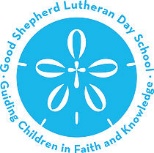 *$50.00 Non-Refundable Fee.    Child’s Name ___________________________________________________ DOB _______________________ Parent/Guardian Name ______________________________________________________________________ Phone _______________________________________ Email ________________________________________ Address ________________________________________________________________ZIP________________ When would you like enrollment to begin? _______________________________________________________ Classroom: (Final assignment will depend on your child’s readiness and program availability) ____ Toddlers/Twos Program:  2 by 12/31 of this year    ____ PreK-3:   3 by 9/1 of this year and fully potty trained____ PreK-4:   4 by 9/1 of this year and fully potty trained      ____ PreK-4 with VPK:   4 by 9/1 of this year and fully potty trained____ VPK hours only:   4 by 9/1 of this year and fully potty trained (*no fee charged)____ Summer VPK:   5 by 9/1 of this year and fully potty trained (*no fee charged)Days per week: Indicate your choice of schedule.  (Final schedule will depend on availability)    2 Day: T/Th     3 Day: M/W/F     4 Day: M/T/W/Th or T/W/TH/F    5 Day: M/T/W/Th/FLength of Day: Check all that apply. ____ Half Day (7:30-12:30)    ____ Full Day (7:30-3:30)     ____ Fall VPK hours only (12:30-3:30) ____ Extended Day (3:30-5:00) ____ Summer VPK (8:00-3:30)Parent Signature: __________________________________________________ Date: ____________________--------------------------------------------------------------------------------------------------------------------------------------------------- For Office Use:     Date of Tour __________________     Date Form/Fee Received __________________ 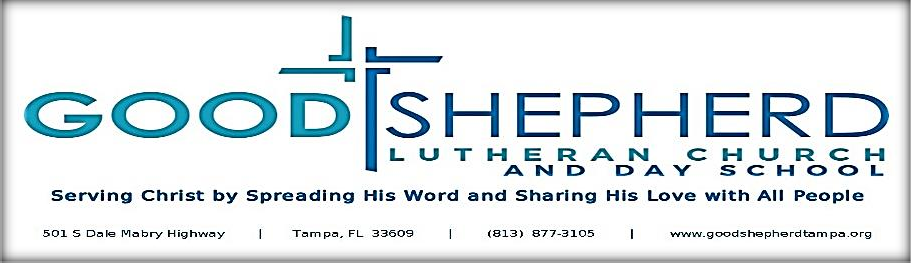 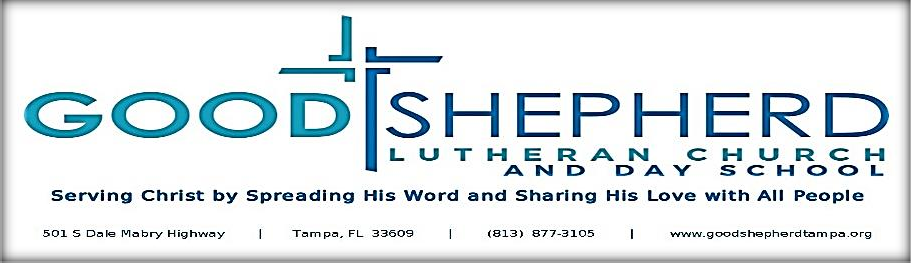 If using a checking account, please attach a voided check over the credit card section above.FOR OFFICE USE ONLYFOR OFFICE USE ONLYCUSTOMER #CUSTOMER #CUSTOMER #CUSTOMER #DATEDATELast NameLast NameLast NameLast NameFirst NameFirst NameFirst NameFirst NameAddressAddressAddressAddressAddressAddressAddressAddressCityCityCityCityStateStateStateZipEmailEmailEmailEmailEmailEmailEmailEmailDate of first payment: 	/	/	(mm//dd/yy)Date of first payment: 	/	/	(mm//dd/yy)Date of first payment: 	/	/	(mm//dd/yy)Frequency of payment: (please check only one)Weekly on MondaysBi-weekly on MondaysMonthly on the 1stFrequency of payment: (please check only one)Weekly on MondaysBi-weekly on MondaysMonthly on the 1stFrequency of payment: (please check only one)Weekly on MondaysBi-weekly on MondaysMonthly on the 1stFrequency of payment: (please check only one)Weekly on MondaysBi-weekly on MondaysMonthly on the 1stAmount of maximum payment:$  	C H O O S EO N EF O R MO FP Y M TCHECKING / SAVINGSPlease debit payments from my (check one):Savings Account (contact your financial institution for Routing #)Checking Account (attach a voided check below)Please debit payments from my (check one):Savings Account (contact your financial institution for Routing #)Checking Account (attach a voided check below)Please debit payments from my (check one):Savings Account (contact your financial institution for Routing #)Checking Account (attach a voided check below)Routing Number:  	Valid Routing # must start with 0, 1, 2, or 3Account Number:  	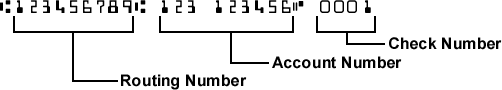 Routing Number:  	Valid Routing # must start with 0, 1, 2, or 3Account Number:  	Routing Number:  	Valid Routing # must start with 0, 1, 2, or 3Account Number:  	Routing Number:  	Valid Routing # must start with 0, 1, 2, or 3Account Number:  	C H O O S EO N EF O R MO FP Y M TCHECKING / SAVINGSI authorize the above company to process debit entries to my account. I understand that this authority will remain in effect until I provide reasonable notification to terminate the authorization.Authorized Signature: 	Date: 	I authorize the above company to process debit entries to my account. I understand that this authority will remain in effect until I provide reasonable notification to terminate the authorization.Authorized Signature: 	Date: 	I authorize the above company to process debit entries to my account. I understand that this authority will remain in effect until I provide reasonable notification to terminate the authorization.Authorized Signature: 	Date: 	I authorize the above company to process debit entries to my account. I understand that this authority will remain in effect until I provide reasonable notification to terminate the authorization.Authorized Signature: 	Date: 	I authorize the above company to process debit entries to my account. I understand that this authority will remain in effect until I provide reasonable notification to terminate the authorization.Authorized Signature: 	Date: 	I authorize the above company to process debit entries to my account. I understand that this authority will remain in effect until I provide reasonable notification to terminate the authorization.Authorized Signature: 	Date: 	I authorize the above company to process debit entries to my account. I understand that this authority will remain in effect until I provide reasonable notification to terminate the authorization.Authorized Signature: 	Date: 	C H O O S EO N EF O R MO FP Y M TCREDIT CARDPlease charge my payments to my (check one):	 Visa	 MasterCard	 American Express	 Discover CardPlease charge my payments to my (check one):	 Visa	 MasterCard	 American Express	 Discover CardPlease charge my payments to my (check one):	 Visa	 MasterCard	 American Express	 Discover CardPlease charge my payments to my (check one):	 Visa	 MasterCard	 American Express	 Discover CardPlease charge my payments to my (check one):	 Visa	 MasterCard	 American Express	 Discover CardPlease charge my payments to my (check one):	 Visa	 MasterCard	 American Express	 Discover CardPlease charge my payments to my (check one):	 Visa	 MasterCard	 American Express	 Discover CardC H O O S EO N EF O R MO FP Y M TCREDIT CARDCredit Card Number:Credit Card Number:Credit Card Number:Credit Card Number:Expiration Date:Expiration Date:Expiration Date:C H O O S EO N EF O R MO FP Y M TCREDIT CARDName on Card:Name on Card:Name on Card:Name on Card:Name on Card:Name on Card:Name on Card:C H O O S EO N EF O R MO FP Y M TCREDIT CARDBilling Address (if different from above):Billing Address (if different from above):Billing Address (if different from above):Billing Address (if different from above):Billing Address (if different from above):Billing Address (if different from above):Billing Address (if different from above):C H O O S EO N EF O R MO FP Y M TCREDIT CARDI authorize the above company to charge my credit card in accordance with the information above.Signature (as it appears on the credit card): 	Date:  	I authorize the above company to charge my credit card in accordance with the information above.Signature (as it appears on the credit card): 	Date:  	I authorize the above company to charge my credit card in accordance with the information above.Signature (as it appears on the credit card): 	Date:  	I authorize the above company to charge my credit card in accordance with the information above.Signature (as it appears on the credit card): 	Date:  	I authorize the above company to charge my credit card in accordance with the information above.Signature (as it appears on the credit card): 	Date:  	I authorize the above company to charge my credit card in accordance with the information above.Signature (as it appears on the credit card): 	Date:  	I authorize the above company to charge my credit card in accordance with the information above.Signature (as it appears on the credit card): 	Date:  	